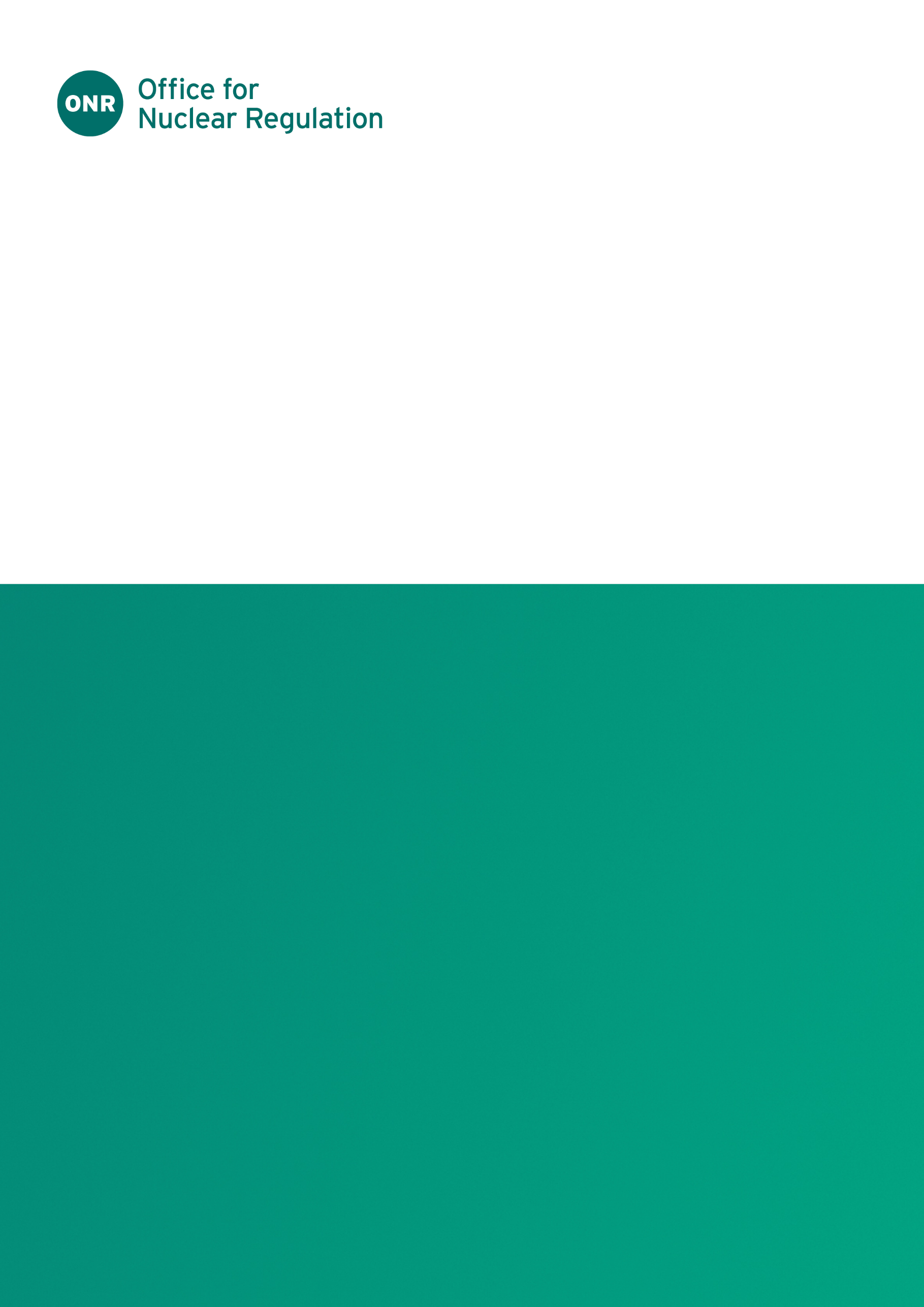 ONR Guidance DocumentAuthored by: Specialist Inspector (ONR)Approved by: Superintending Inspector (ONR)Issue No.: Publication Date: April 2023Next Major Review Date: April 2028Doc. Ref. No.: ONR-RP-GD-005Record Ref. No.: 2023/20214Table 1 - Revision CommentaryIntroductionThe Ionising Radiations Regulations 2017 (IRR17) provide a framework for ensuring that exposures to workers and other persons to ionising radiation arising from work activities are restricted so far as is as reasonably practicable and do not exceed specified dose limits.Included within this legal framework is a ‘graded approach’. This is where the degree regulatory control over practices is proportionate to the size and likelihood of radiation risks resulting from the work.The graded approach aspects of IRR17 refer to: Regulation 5 – Notification of certain work involving ionising radiation to HSE/ONR Regulation 6 – Registration of certain work practices involving ionising radiation to HSE/ONR Regulation 7 – Consent from HSE/ONR to perform specific work practices. The introduction of the graded approach in IRR17 represented a change from the previous system of notifications and prior authorisations in the previous Ionising Radiations Regulations (IRR99) and included a requirement, with corresponding flat fee, for registrations and consents. In accordance with government policy changes to the process of applying for and gaining consents were made in order to better align with the International Atomic Energy Agency’s (IAEA) standards and guidance on application of the graded approach.This document gives the content required for a Safety Assessment relating to the operation of an accelerator along with guidance on what information should be provided.Safety Assessment Content and GuidanceONR Guidance DocumentIssue No.Description of Update(s)1New document.SectionContentGuidance1A general summary of the type of work to be performed with the accelerator(s) The Applicant should provide information on the type of work to be performed with the accelerator(s) 2A summary of the arrangements for managing radiation protection. The radiation protection responsibilities and duties of management must be specified with clear lines of reporting established.   Reliance on the RPS and RPA for the management of radiation protection is not sufficient. Evidence should be provided to show that the applicant manages radiation protection at a senior level.  Details of how Radiation Protection Supervisors (RPS) will be given sufficient time and resources to supervise the work so that it done in accordance with local rules should be given.3A. Details of the nature of the accelerators to be used including the number, manufacturer(s), type(s) and energies of the accelerator(s). B. Information on other sources of radiation exposure that employees operating the accelerators may be exposed to.A. The type of each accelerator must be given together with the energies at which they operate and the energy range(s) of the functioning output beam(s). The total number of accelerators to be used should be given and their location within each premises in which they are being used clearly stated.B.       (i) The results of the risk assessment for radon(ii) Details of other sources of radiation those engaged in work with the accelerator(s) are likely to be exposed to.4Estimates of the radiation dose rates to which anyone can be exposedThe maximum dose rates outside any shielding to which employees and members of the public can be exposed to at each locationThe maximum dose rates which employees and members of the public can be exposed to at each location if an accident occursAll of the above should include all relevant exposure categories – effective dose, equivalent dose (extremities, skin, eyes) Estimates of annual doses in all relevant categories for employees and other persons.Applicants must provide estimates of the dose rates to which employees and others (not including patients where applicable) could be exposed during both routine operations and in the event of any reasonably foreseeable radiation accident. This will include the maximum dose rates outside any shielding to which employees and members of the public could be exposed to at each location. These estimates must show that dose rates do not exceed 7.5mSvh-1 outside any shielded enclosure. In all cases, all the relevant exposure categories (effective dose, equivalent dose [extremities, skin, eyes]) must be given as well as measurements or estimates of annual exposures in all relevant categories to employees, other persons and members of the public. Consent will not be granted if HSE or ONR do not consider these ALARP.5A summary of the engineering control measures and design features already in place, or planned, to comply with the requirements of IRR17 Regulation 9 (Restriction of Exposure), associated with the work practiceEngineering control measures and design features include but are not limited to mechanical and electrical interlocks, motion detection equipment, control panels, emergency stop arrangements, maze entrances, access restriction or prevention measures, photo-electric guards and video equipment. In all cases their type and numbers and mode of operation should be given and their location marked on a sketch plan of the facility(s) and enclosure. The plan(s) must also show the type and nature of any radiation shielding, the number of beam lines  and the location of the accelerator(s).  Designated controlled and supervised areas should be described/indicated on the sketch plan.6A summary of the maintenance and tests schedules for all safety critical controls such as interlocks, control panels and other safety featuresAll the maintenance schedules and testing regimes should be summarised for all the items referenced in Section 5. The pass/fail criteria should be stated and the routine and failure replacement regimes specified7A summary of planned and results of Critical Examinations that will be or have been conducted in accordance with Reg 32(2) of the IRR17 A summary of the results for the critical examinations must be supplied. A summary of any planned critical examinations and their pass/fail criteria must also be given.8Summary of the planned radiation monitoring regime for the facility and its surroundings including any areas to which the public may have accessThe planned radiation dose rate monitoring regimes should be specified. Of particular importance is the monitoring which will confirm the shielding and control methods are adequate and maintained. Information on how the monitoring results will be reviewed and by whom is required as well as how the records will be kept and for how long. 9Summary of the personal dosimetry to be used including types, issue periods, approved dosimetry services.A summary of the planned personal dosimetry provided to employees and others must be given. The type of dosemeter(s) must be given, details of the employee groups to whom they will be issued and the issue periods – monthly, quarterly etc. The name(s) of the Approved Dosimetry Services to be used for assessment and record keeping should be supplied. Dosimetry management processes – issue, return, supervision, results review and by whom should be stated.10The rationale for designating employees as Classified PersonsThe classification rationale for ensuring compliance with Regulation 21 of the IRR17 should be described. Classification is dependent upon routine likely exposures and/or the likely exposures as a result of an accident or incident. In most circumstances HSE and ONR expect those employees directly involved in work with an accelerator to be classified. If this is not the case the applicant must provide an adequate justification.11Summary of the radiological protection training that will be or has been provided to employees and other persons, including planned frequency and refresher training.A summary of how the requirements of Regulation 15 of the IRR17 for information, instruction and training will be met must be provided. This must be sufficient to ensure that all those at work with the accelerator or likely to be affected by that work have received the appropriate information, instruction and training to enable them to restrict their exposures to levels which are ALARP. A summary of how local rules, contingency plans and other relevant procedures are brought to the attention of employees should be provided. How the effectiveness of training is evaluated will be relevant as are plans for refresher training.12Summary of the information supplied to employees concerning their work with ionising radiations in connection with pregnancy and breast feeding.Summary of how you communicate this requirement to your  employees.13A summary of possible radiation accident situations as identified in the radiation risk assessment, their likelihood and potential severity. This will includeInformation on the consequences of possible failures of control measures – such as electrical interlocks, ventilation systems and warning devices – or systems of work.All of the possible accidents identified as part of the Radiation Risk Assessment should be listed. Their likelihood should be stated and estimates of their potential severity given. The latter will include reasonable estimates of exposures to employees and members of the public in the event of the accident and the likely exposures to those engaged in accident mitigation.